OFERTA PANAMA CIUDAD Y CANALPAQUETE INCLUYE:03 Noche de Alojamiento en Hotel SeleccionadoDesayunos DiariosTraslado Aeropuerto - Hotel Ciudad Seleccionado - AeropuertoTour de Ciudad & Canal Entradas Inlcuidas + Tour de COMPRAS con retorno al HotelTarjeta 10% Descuento Exclusiva Restaurante CASA BLANCA Casco AntiguoFREE COVER + Welcome Drink en las mejores Discotecas y Bares de Ciudad PanamáCortesia Botella de Ron Nacional **Tarjeta de Descuentos en Centros Comerciales Multiplaza y Albrook MallCortesia Compras Multiplaza & Metromall mismo diaCortesia SIM CARD (Chip Celular) ***CONDICIONES:Tarifas por persona en dólares americanosVigencia: 01 ENE A 31 JUL 21. Sujetos a Cambio Sin previo Aviso. Mínimo 2 Pasajeros. 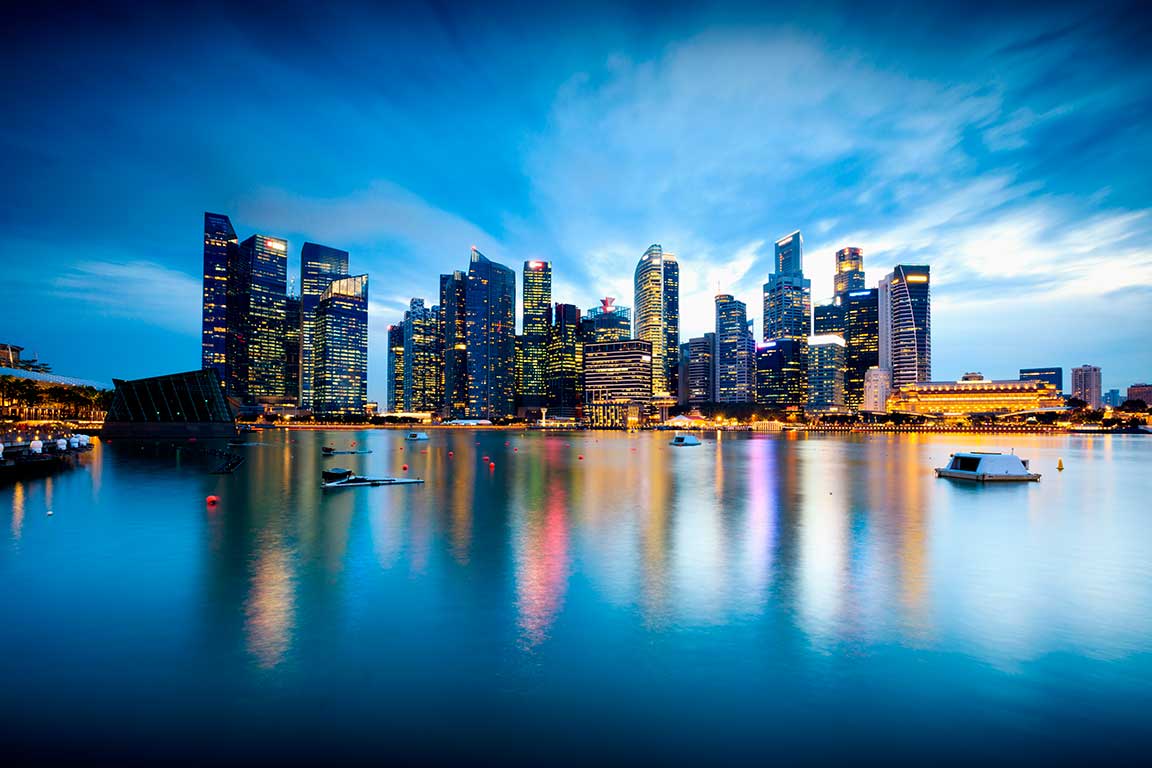 HOTELSINGLEN/ADOBLEN/ATRIPLEN/AMENOR(2-5)AñosMENOR(6-11.9) AñosN/A MENOR(2-5) AñosVICTORIA & SUITES PANAMA$300$65$204$33$188$28$0$59$0CONTINENTAL HOTEL & CASINO$424$123$276$61$264$55$0$107$16WYNDHAM GARDEN PANAMA $276$57$192$29$180$25$0$59$0RIANDE GRANADA URBAN$312$75$208$37$204$36$0$95$12RAMADA PANAMA CENTRO VIA ARGENTINA$276$57$192$29$180$25$0$59$0THE EXECUTIVE HOTEL$352$83$228$41$204$33$0$95$12HYATT PLACE PANAMA$352$83$240$45$220$39$0$59$0ALOFT PANAMA$424$123$264$61$252$56$0$59$0BEST WESTERN PLUS PANAMA ZEN$392$96$248$48$224$40$0$107$16ORIENTAL PANAMA CITY$300$65$216$37$208$35$0$59$0HOTEL EL PANAMA$400$99$252$49$228$41$0$107$16HILTON GARDEN INN$348$81$240$45$220$39$0$99$13TRYP PANAMA CENTRO$420$105$264$53$23$41$0$59$0WYNDHAM ALBROOK MALL$520$139$312$69$276$57$0$107$16RADISSON DECAPOLIS$408$101$256$51$244$47$0$59$0HARD ROCK HOTEL PANAMA MEGAPOLIS$632$176$368$88$344$80$0$59$0LAS AMERICAS GOLDEN TOWER$384$139$244$69$224$60$0$119$20